ORDENANZA IX – Nº 523ANEXO ÚNICO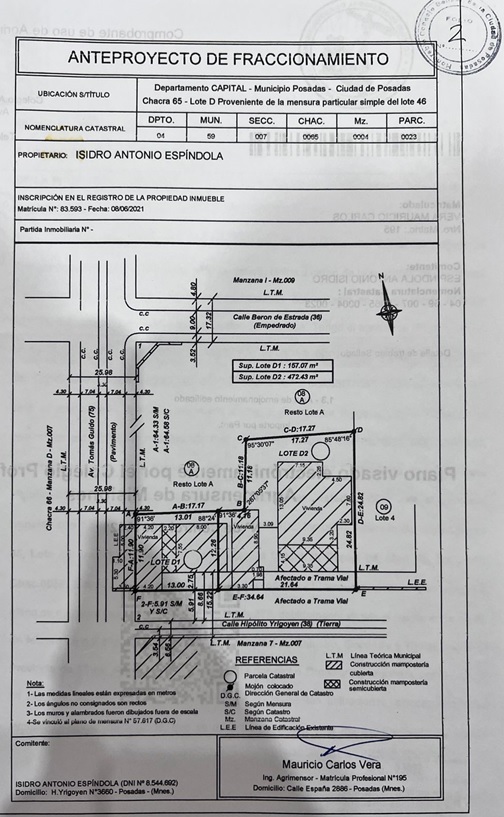 